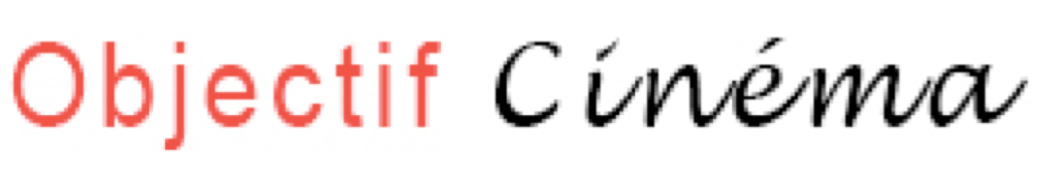 Nom Date de naissance Adresse Téléphone Adresse email Niveau d'études et diplômes obtenus Prénom Nationalité ....................................................................................................................................................... ....................................................................................................................................................... ....................................................................................................................................................... ....................................................................................................................................................... Motivations ....................................................................................................................................................... ....................................................................................................................................................... ....................................................................................................................................................... ....................................................................................................................................................... Date de l’atelier :  Votre inscription sera prise en compte à la réception du présent document, accompagné d’un acompte non remboursable de 40€ (le reste est à régler le premier jour du stage) à l’ordre de Temistocles LOPEZ. Vous recevrez ensuite une confirmation par email. Merci de retourner ce formulaire d’inscription complété et signé à : Objectif Cinéma / Olivier Lavielle 12 rue Mathis, 75019 Paris SIGNATURE DU CANDIDAT (ou de son représentant légal s’il est mineur) 